Přihláška na tábor
pro členky a členy Junáka – českého skauta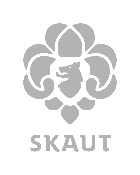 PořadatelJunák – český skaut,středisko Platan Praha, z. s.sídlo Viktorinova 1, Praha 4, 140 00IČ: 40613593Údaje o táborutermín konání:	29. 6. – 21. 7. 2019 skauti	5. 7. – 19. 7. 2019 vlčatamísto konání:	Bratřice, okres Vysočinavedoucí tábora:	Otakar Pokornýzástupce ved. tábora:	Pavel Šenkyříkcena tábora:	3900 Kč skauti	3500 Kč vlčataÚčastník táborajméno a příjmení:	datum narození:	RČ:	bydliště:	Rodiče (zákonní zástupci)jméno matky (zákonného zástupce):	, tel.:	jméno otce (zákonného zástupce):	, tel.:	Informace k ceně a platbě tábora:V případě, že na tábory střediska Platan vysíláte tři a více dětí, máte nárok na zvýhodněnou cenu 2000 Kč pro vlčata a 2400 Kč pro skauty.Táborový poplatek uhraďte v hotovosti vedoucímu oddílu, nejpozději do 12. 06. 2019.Zákonný zástupce se zavazuje:že při odjezdu na tábor odevzdá potvrzení o bezinfekčnosti a posudek o zdravotní způsobilosti dítěte (dle § 9 odst. 3 zákona č. 258/2000 Sb., o ochraně veřejného zdraví) a souhlas s poskytováním informací o zdravotním stavu dítěte.že si dítě v případě jeho vyloučení z tábora odveze na vlastní náklady.Zákonný zástupce souhlasí:že se jeho dítě zúčastní celého táborového programu s přihlédnutím ke zdravotnímu stavu a omezením uvedeným ve zdravotním dotazníku (anamnéza), který je nedílnou součástí této přihláškyZákonný zástupce bere na vědomí:že neodevzdání výše uvedených dokumentů je překážkou pro účast dítěte na táboře bez nároku vrácení táborového poplatkuže dítě je povinno se řídit pokyny vedoucích a táborovým řádem, a že porušení těchto podmínek může být důvodem vyloučení z účasti na táboře bez nároku na vrácení táborového poplatku.že zpracování a ochrana osobních údajů této přihlášky a jejích příloh se řídí pravidly přihlášky člena do organizace (viz text na http://bit.ly/2p4pihy)Podepsáním této přihlášky závazně přihlašuji dítě na tábor.V	Dne	podpis zákonného zástupceDotazník o zdravotním stavu dítěte (anamnéza)pro účely skautského tábora Bratřice 2019Prosím vyplňte čitelně. Na pravdivosti údajů může záviset zdraví vašeho dítěte.Jméno a příjmení dítěte:		Zdravotní pojišťovna:		Rodné číslo:	Váha dítěte: 		kg (pro případné dávkování léčivých přípravků)Trpí dítě nějakou přecitlivělostí, alergií, astmatem apod.? Popište včetně projevů a alergenů.Má dítě nějakou trvalou závažnou chorobu? (epilepsie, cukrovka apod.)Užívá Vaše dítě trvale nebo v době konání tábora nějaké léky? Kolikrát denně, v kolik hodin a v jakém množství?Setkalo se dítě v době půl roku před začátkem tábora s nějakou infekční chorobou?Bylo dítě v době jednoho měsíce před začátkem tábora nemocné?Je dítě schopné pohybové aktivity bez omezení? Pokud ne, jaké je to omezení?Jiné sdělení (pomočování, různé druhy fóbií nebo strachu, činnosti nebo jídla, kterým se dítě vyhýbá, hyperaktivita, zvýšená náladovost, specifické rady nebo prosby atd.):Prohlašuji, že mé dítě: dovede / nedovede plavat ** nehodící se škrtněteKopie kartičky pojištěnceSouhlas rodičů s poskytováním informací o zdravotním stavu dítěte vedoucímu/zdravotníkovi akce1) V době konání letního tábora Bratřice 2019 střediska Platan tj. od 29. 6. 2019 do 21. 7. 2019 souhlasím s poskytováním informací o zdravotním stavu mého nezletilého syna/dcery	, nar. 	 ve smyslu ustanovení § 31 zákona č. 372/2011 Sb. o zdravotních službách ve znění pozdějších předpisů odpovědným vedoucímpanu Pavlu Šenkyříkovi, nar. 19. 8. 1996, bytem Antala Staška 2059/80B, Praha 4, 140 00panu Robinovi Burešovi, nar. 18. 4. 1999, bytem Pod Děkankou 644/19, Praha 4, 147 00panu Davidu Bierhanslovi, nar. 23. 5. 1999, bytem Lounských 848/1, Praha 4, 140 00panu Otakarovi Pokornému, nar 17. 9. 1999, bytem Boleslavova 1527/24, Praha 4, 140 00, na jejichž přítomnost má můj nezletilý syn/dcera právo při poskytování zdravotních služeb ve smyslu ustanovení § 28 odst. 3 písm. e) bod 1., a to ve shora uvedeném období.2) Souhlasím s tím, aby v případě potřeby byla mému synovi/mé dceři v době konání akce poskytnuta akutní péče ve smyslu § 5 odst. 1 písm. b) zákona o zdravotních službách bez mého souhlasu dle rozhodnutí lékaře.3) Beru na vědomí, že v případě potřeby (určí tak lékař) se budu muset bezodkladně dostavit do příslušného zdravotnického zařízení k udělení souhlasu s poskytnutím zdravotnických služeb mému nezletilému synovi/mé nezletilé dceři a zavazuji se poskytnout v této věci veškerou potřebnou součinnost.4) Prohlašuji, že v případě zvláštních okolností, zejména onemocnění mého dítěte, zajistím jeho bezodkladný individuální odvoz z místa konání akce před stanoveným termínem ukončení akce.V	Dne	podpis zákonného zástupce